                     نحوه تنظيم پيش نهاده پژوهشي (Proposal)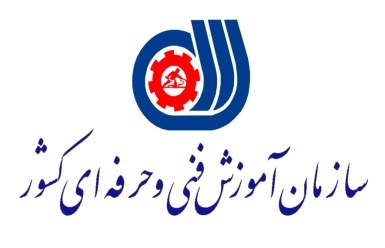           کاربرگ تهيه پيش نهاده پژوهشي           (Proposal)          عنوان به فارسي         عنوان به انگليسي         نام و نام خانوادگي مجري          سال ..............راهنماي تکميل و ارسال پيش نهاده پژوهشي- براي  ارائه پيش نهاده پژوهشي، فرم پيوست را پس از تكميل، در  نرم افزار Word   تايپ نموده، سه نسخه از آن را همراه با لوح فشرده مربوطه به شوراي پژوهش سازمان / کمیته پژوهش استان یا مرکز تربيت مربي ارسال فرماييد.- اگر پيشنهاد دهنده يك نفر باشد، بعنوان مجري پژوهش معرفي گردد و در غير اينصورت يكي از پيشنهاد دهندگان بعنوان مجري پژوهش معرفي شود.- مجري پژوهش پس از شروع پژوهش بايد بر اساس تقويم زمان بندي شده، گزارش پيشرفت كار را به شوراي پژوهش سازمان / کمیته پژوهش استان یا مرکز تربيت مربي ارسال دارد.- مجري پژوهش بايد پس از خاتمه پژوهش، گزارش كامل آن را در سه نسخه به شوراي پژوهش سازمان / کمیته پژوهش استان یا مرکز تربيت مربي تحويل دهد و پس از تأييد نسبت به صحافي آن اقدام نمايد.- در صورت انتشار نتايج حاصله از پژوهش، مجري موظف است سه نسخه از مقالات، كتب يا گزارش هاي مربوطه را به شوراي پژوهش سازمان / کمیته پژوهش استان یا مرکز تربيت مربي ارسال دارد.- هر گونه تغيير در مورد مجري و همكاران پژوهش و همچنين تغيير در اقلام هزينه و تمديد زمان پژوهش و غيره، منوط به تصويب شوراي پژوهش سازمان / کمیته پژوهش استان یا مرکز تربيت مربي خواهد بود.1ـ خلاصه اطلاعات پيشنهاده پژوهشي1ـ1ـ عنوان پژوهش به زبان فارسي:2ـ1ـ عنوان پژوهش به زبان انگليسي:3ـ1ـ نوع پژوهش:  بنيادي  كاربردي   توسعه اي 4ـ1ـ  مدت اجراي پژوهش:5ـ1ـ  اعتبار كل مورد درخواست:6ـ1ـ  تاريخ  ارائه پيشنهاد پژوهش:2ـ مشخصات مجري 1ـ2ـ نام و نام خانوادگي: 2ـ2ـ درجات علمي و سوابق تحصيلي:2ـ2ـ نشاني و تلفن محل کار:3ـ2ـ نشاني و تلفن منزل:4ـ2ـ سوابق شغلي و تجربي: 5ـ2ـ سوابق پژوهشي 1ـ5ـ2ـ  مقالات چاپ شده: 2ـ5ـ2ـ کتاب هاي چاپ شده:3ـ5ـ2ـ طرح هاي پژوهشي در حال اجرا يا انجام شده توسط مجري (مرتبط به همين موضوع):4ـ5ـ2ـ ساير طرح هاي پژوهشي در حال اجرا يا انجام  شده توسط مجري:6ـ2ـ مشخصات همكاران اصلي پژوهش: 3ـ مشخصات موضوعي پژوهش1ـ3ـ بيان مسئله:2ـ3ـ اهمیت و ضرورت انجام پژوهش:3ـ3ـ اهداف پژوهش1ـ3ـ3ـ هدف اصلی2ـ3ـ3ـ اهداف فرعی1ـ2ـ...4ـ3ـ فرضيه ها يا سؤالات پژوهش (اصلی و فرعی)1ـ2ـ...5ـ3ـ روش شناسي پژوهش1ـ5ـ3ـ روش پژوهش(متغيرها و تعاريف عملياتي)2ـ5ـ3ـ جامعه و نمونه آماري1ـ2ـ5ـ3ـ حجم نمونه و روش نمونه گيري3ـ5ـ3ـ ابزارهاي پژوهش1ـ3ـ5ـ3ـ روش بررسي روايي و پايايي ابزارهاي پژوهش4ـ5ـ3ـ روش تجزيه و تحليل داده ها6ـ3ـ روش انجام پژوهش (شيوه اجرايي مراحل پژوهش)7ـ3ـ فهرست منابع مورد استفاده (برای نگارش این پیش نهاده)8ـ3ـ برنامه زماني اجرای پژوهش:4ـ برآورد هزينه ها1ـ4ـ هزينه هاي پرسنلي (بر اساس ضوابط آئين نامه هاي پژوهشي):2ـ4ـ هزينه مواد و لوازم مصرفي:3ـ4ـ هزينه مواد و لوازم سرمايه اي:4ـ4ـ هزينه هاي مسافرت5ـ4ـ  ساير هزينه ها (تايپ، تكثير اوراق، چاپ، عكس، اسلايد، صحافي و ....)6-4ـ جمع کل هزينه هامنابع و ماخذ:....................................................................................................................................................................................................................................................................................................................................................................................................................................................................................................................................................................................................................................................................................نام ونام خانوادگي مجري پژوهش: تاريخ تكميل فرم:   تاريخ تحويل به دبيرخانه شوراي پژوهش سازمان / شوراي پژوهش استان/ مرکزتربيت مربي:تاريخ بررسي درشوراي پژوهش: تاريخ ارجاع به داوري: تاريخ ارجاع به مجري براي اصلاح پژوهش: تاريخ تصويب نهايي در شورا:تاريخ انعقاد قرارداد با مجری و شروع مراحل اجرایی پژوهش:رجدرجه تحصيليرشته تحصيلي دانشگاهنام  كشورسال دريافت1کارشناسي2کارشناسي ارشد3دکترارجسمت و نوع كارنام موسسهشهر – كشورشروع و خاتمه فعاليت (سال)12رجعنوان مقالهتاريخ انتشارشمارهجلدنام مجله12رجعنوان کتابتاريخ انتشارتأليف / ترجمهناشرتیراژ123رجعنوانمجري/ همکارسال شروعموسسه طرف قراردادوضعيت طرح123رجعنوانمجري/ همکارسال شروعموسسه طرف قراردادوضعيت طرح123رجنام و نام خانوادگينوع مسئوليت مدرك تحصيليمرتبه علميامضاء12345مراحل اجراي پژوهشسالسالماهماهماهماهماهماهماهماهماهماهماهماهتاريخ تقريبي گزارش پيشرفت كارنحوه گزارش نتايجمراحل اجراي پژوهشاول دوم 123456789101112تاريخ تقريبي گزارش پيشرفت كارنحوه گزارش نتايجنام و نام خانوادگينوع مسووليت در پژوهشمدت همكاري در ماهساعات كار در ماه جمع ساعت همکاریحق الزحمه (هر ساعت به ريال)هزينه كل (ريال)جمع کل رياليجمع کل رياليجمع کل رياليجمع کل رياليجمع کل رياليجمع کل ريالينوعتعداد ( مقدار)قيمت واحدهزينه كل (ريال)جمع کل رياليجمع کل رياليجمع کل ريالينوعتعداد ( مقدار)قيمت واحدهزينه كل (ريال)جمع کل رياليجمع کل رياليجمع کل رياليمبدامقصدنوع  وسيله نقليهتعداد  افرادهزينه اقامت (ريال)هزينه رفت و آمد (ريال)هزينه كل (ريال)جمع کل رياليجمع کل رياليجمع کل رياليجمع کل رياليجمع کل رياليجمع کل رياليشرحهزينه كل (ريال)جمع کل ريالينوع هزينهجمع كل رياليهزينه پرسنليهزينه هاي مواد و لوازم  مصرفيهزينه هاي مواد و لوازم سرمايه ايهزينه هاي مسافرتساير هزينه هاجمع کل ريالي